Homework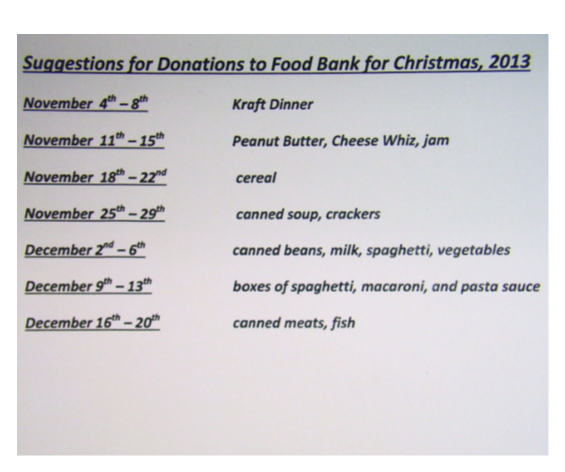 Math102-103: 5,6,7,8FrenchRead at least 15minsFinish poem Good CopyEnglish-Reading Comprehension Sheet due each Friday (next Monday this week)-Reading LogProject for recruitment due MondayScienceSocial StudiesReflectionHealthAnnual Christmas food drive. 